Czarny Dunajec, 16.09.2019r „GEO-ART” Justyna Polaczekul. Rynek 3834-470 Czarny Dunajectel: (0 18) 265 75  93	      Nr upr. zawod.18798ZAWIADOMIENIEo czynnościach ustalenia przebiegu granic działek ewidencyjnychNa podstawie §38 ust. 1 rozporządzenia w sprawie ewidencji gruntów i budynków (t.j. Dz. U. 2019 nr. 0 poz. 393), Rozporządzenia MSWiA z dnia 9 listopada 2011r. w sprawie standardów technicznych wykonywania geodezyjnych pomiarów sytuacyjnych i wysokościowych oraz opracowania i przekazywania wyników tych pomiarów do państwowego zasobu geodezyjnego i kartograficznego (Dz. U. 2011 Nr 263 poz. 1572) oraz zgłoszenia pracy geodezyjnej w PODGiK w Nowym Targu (nr zgłoszenia GK.6640.4636.2019).uprzejmie zawiadamiam, że w dniu 11.10.2019r o godz. 13.00 w Podwilkuodbędą się czynności ustalenia granic działek ewidencyjnych nr 8192/1, 8252/5 z działkami sąsiednimi nr: 8189/6, 8191, 9192/2.Proszę o stawienie się w wyznaczonym dniu i godzinie na przedmiotowej działce.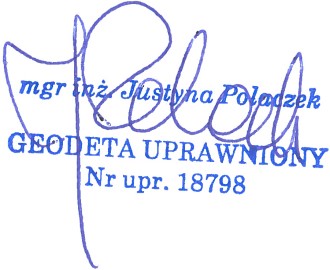 	(podpis geodety)Zawiadomienie otrzymuje:- dz.ewid.nr 8192/1 w dniu 11.10.2019r o godz. 13.00.- dz.ewid.nr 8252/5 w dniu 11.10.2019r o godz. 13.00.- dz.ewid.nr 8189/6 w dniu 11.10.2019r o godz. 13.00.- dz.ewid.nr 8191 w dniu 11.10.2019r o godz. 13.00.- dz.ewid.nr 8192/2 w dniu 11.10.2019r o godz. 13.00.POUCZENIE:1. W interesie Pana (Pani) jest udział w tych czynnościach, osobiście lub przez swojego przedstawiciela.2. Osoby biorące udział w czynnościach powinny posiadać dokument tożsamości, a w przypadku występowania w charakterze przedstawiciela – pełnomocnictwo na piśmie. Dokument świadczący o pełnomocnictwie jednorazowym zostanie dołączony do akt.3. Nieusprawiedliwione niestawiennictwo stron nie wstrzymuje czynności geodety.4. W przypadku usprawiedliwionego niestawiennictwa stron geodeta wstrzymuje czynności do czasu ustania przeszkody lub wyznaczenia pełnomocnika, nie dłużej jednak niż na okres jednego miesiąca (art. 32 ustawy z 17 maja 1989 r. – Prawo geodezyjne i kartograficzne).5. W toku czynności przyjęcia granic nieruchomości podlegającej podziałowi sporządza się protokół. Geodeta przyjmuje granice według istniejącego stanu prawnego, a jeśli stanu takiego nie można stwierdzić - według stanu uwidocznionego w katastrze nieruchomości. 